¡BIENVENIDOS AL COLEGIO REIMS!		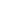 Con el objetivo de conocer mejor a su hijo(a) y poder apoyarlo, le pedimos dedicarle  tiempo al llenado del siguiente cuestionario. Favor de contestar de manera asertiva. En los paréntesis favor de marcar con una X la opción deseada.Únicamente rellena la información que se solicita, NO EDITES NI MODIFIQUES el formato ni los elementos de este documento. ¡Gracias!FECHA EN QUE LLENA ESTE DOCUMENTO:DATOS ALUMNO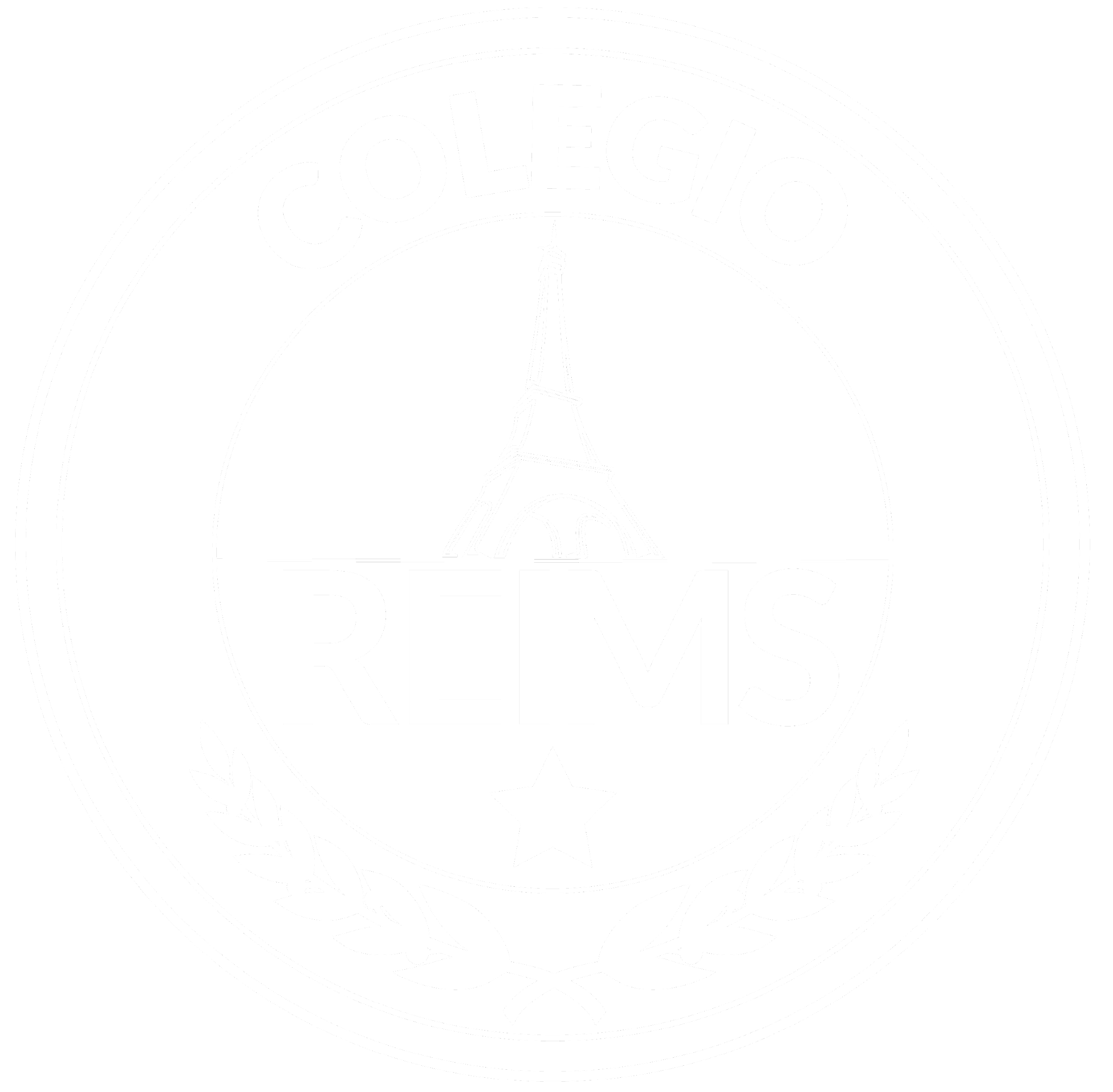 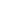 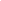 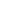 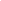 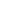 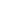 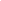 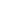 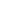 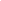 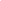 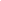 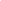 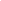 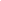 Nombre:Grado y grupo:Fecha de nacimiento:                  Indique edad exacta, meses y días:Lugar de nacimiento:Sección a la que inscribe:(   ) Preescolar  (   )PrimariaDomicilio completo:Datos de los padresPadreMadreViveSi (  )     No (  )Si (  )     No (  )Nombre completoEdadDomicilioTeléfonosGrado de estudiosProfesiónOcupaciónLugar donde trabajaCorreoDatos de los hermanosFavor de anotarlos de mayor a menor incluyendo al alumno.ObservacionesIndicar si son medios hermanos, etc.Hermano número:NombreEdadHermano número:NombreEdadHermano número:NombreEdadEsfera FamiliarEsfera FamiliarLos padres viven:Juntos (  ) Separados (  )Situación de la pareja:Matrimonio civil (  ) Matrimonio religioso (  ) Unión libre (  )Número de personas que viven en la casa: Núm. de hijos hombres (  )     mujeres (  )Lugar que su hijo(a) ocupa entre sus hermanos: Personas que viven con su hijo(a):Padre (  ) Madre (  ) Hermanos (  ) Otros (  ) favor de indicar parentesco:Situación familiar que considere que afecte a su hijo:¿Qué tiempo dedica regularmente a su hijo?¿Qué actividades suele compartir con su hijo?¿Cómo suele reconocer los logros y buenas acciones de su hijo?¿Cómo suele corregir a su hijo(a) ante una conducta inaceptable que realice?Esfera de Salud y DesarrolloEsfera de Salud y DesarrolloEl nacimiento del alumno fue por:Parto (  )      Cesárea (  )     Problemas del mismo:El nacimiento del alumno fue por:Parto (  )      Cesárea (  )     Problemas del mismo:Cuidados especiales al nacer….Área de su desarrollo que fue lenta:Caminar (  )   Hablar (  )   Control de esfínteres (  )  otra:¿Existe algún aspecto físico, intelectual o emocional que considere le ha afectado o está afectando en su desarrollo personal?Explíque:Mencione si su hijo (a) toma algo medicamento de apoyo y la causa:Esfera EscolarEsfera EscolarEn general sus promedios por materia son…MATEMÁTICAS:ESPAÑOL:CIENCIAS EN GENERAL:Su asistencia al colegio es…Constante (   )  Poco constante (  )   Causa:Explique qué dificultades académicas ha presentado…Dificultades con sus compañeros…Dificultades con sus maestros y/o autoridades…¿Qué es lo que más le agrada de su hijo de la escuela en general?¿Qué es lo que más le desagrada de su hijo de la escuela en general?¿Qué actitud toma su hijo ante la realización de tareas?¿Qué actitud toma su hijo ante la realización de tareas?¿Recibe quejas del maestro?Si (   ) No (   ) ¿De qué tipo?Mencione las fortalezas de su hijo:Esfera SocialEsfera Social¿Qué actividades culturales predominan en él?Intelectuales ( ) Artísticas ( ) Deportivas ( )Los amigos de su hijo son:Del colegio ( ) Familiares ( ) Vecinos ( ) De todos ( )Los amigos de su hijo son:Muchos ( ) Pocos ( ) Uno-dos ( )Considera que su hijo se relaciona con otros compañeros de su edad:Fácilmente ( ) Le cuesta trabajo ( ) Los amigos de su hijo generalmente son:De su edad ( ) Mayores que el ( ) Menores que el ( ) Se su mismo sexo ( ) Del sexo opuesto ( ) De ambos sexos ( )Esfera RecreativaEsfera RecreativaLos juegos que más practica son…Marque los que predominen y tiempo aproximado.VIDEOJUEGOS ( ) Tiempo:JUEGOS DE MESA ( ) Tiempo:CREATIVIDAD ( ) Tiempo:AL AIRE LIBRE ( ) Tiempo:¿Con quién juega?Sus juguetes preferidos son...¿Cuáles son sus personajes y/o artistas favoritos?¿Qué actividades recreativas realizan en su familia?Esfera ConductualEsfera ConductualAlimenticios: horarios, apetencia, con quién comparte, conductas sobresalientes...Sueño: horario, lugar, conductas sobresalientes. (habla, inquietud, insomnio, etc)Conductuales:Morderse las uñas ( ) Chuparse el dedo ( ) Rascarse la piel ( ) Algún tic ( ) Otro: ¿Qué le causa miedo?¿Ante qué situaciones hace berrinche y con qué frecuencia?Actitud ante la necesidad de:Esperar:Actitud ante la necesidad de:Compartir:Actitud ante la necesidad de:Seguir indicaciones:Esfera EmotivaEsfera EmotivaMarque los adjetivos que considere que describen a su hijo(a): 
Tranquilo (  )   Inquieto (  )   Rebelde (  )   Tolerante (  )  Impulsivo (  ) Amable ( )   Sensible (  ) Ansioso (  ) Alegre (  )   Enojón (  )   Otro:Marque los adjetivos que considere que describen a su hijo(a): 
Tranquilo (  )   Inquieto (  )   Rebelde (  )   Tolerante (  )  Impulsivo (  ) Amable ( )   Sensible (  ) Ansioso (  ) Alegre (  )   Enojón (  )   Otro:¿Cómo suele su hijo mostrar desagrado ante una situación?¿Cómo suele su hijo mostrar agrado ante una situación?¿Qué actitud suele mostrar ante una dificultad?¿Con quiénes suele platicar sobre lo que sucede?¿Su hijo ha recibido algún tipo de terapia?Si ( ) No ( )Describa la causa:Enumere 3 valores que considere esenciales para el desarrollo familiar y en el renglón de a lado escriba una conducta de su  hijo que describa cómo la vive.Enumere 3 valores que considere esenciales para el desarrollo familiar y en el renglón de a lado escriba una conducta de su  hijo que describa cómo la vive.ValorConducta de mi hijoEnumere en orden de importancia, 3 metas que como familia quiere alcanzar para el sano desarrollo de su hijo.Enumere en orden de importancia, 3 metas que como familia quiere alcanzar para el sano desarrollo de su hijo.1.1.2.2.3.3.Relate brevemente la historia de su hijoRelate brevemente la historia de su hijoA continuación le mostramos una serie de frases sin terminar, lea cada una y complétela escribiendo lo primero que se le ocurra. Escriba con la mayor rapidez posible, si no puede completar alguna encierre el número en un círculo y vuelva a ella más tarde.A continuación le mostramos una serie de frases sin terminar, lea cada una y complétela escribiendo lo primero que se le ocurra. Escriba con la mayor rapidez posible, si no puede completar alguna encierre el número en un círculo y vuelva a ella más tarde.Creo que mi hijo piensa que su papá...Creo que mi hijo piensa que su papá...Creo que mi hijo piensa que su mamá...Creo que mi hijo piensa que su mamá...Comparada con la mayoría de las familias la nuestra…			Comparada con la mayoría de las familias la nuestra…			Con sus amigos mi hijo…Con sus amigos mi hijo…Con sus amigas mi hijo…Con sus amigas mi hijo…En la familia, opinan de mi hijo…En la familia, opinan de mi hijo…La relación de mi hijo con la autoridad es…La relación de mi hijo con la autoridad es…Si se trata de ayudar a mi hijo…	Si se trata de ayudar a mi hijo…	Percibo que a mi hijo se le dificulta…Percibo que a mi hijo se le dificulta…Creo que las principales cualidades de mi hijo son…Creo que las principales cualidades de mi hijo son…Creo que algunas debilidades de mi hijo son…Creo que algunas debilidades de mi hijo son…Tengo miedo que mi hijo…Tengo miedo que mi hijo…Siento que mi hijo va a lograr…Siento que mi hijo va a lograr…En la familia seríamos felices si…En la familia seríamos felices si…Me preocupa que mi hijo...Me preocupa que mi hijo...Observaciones o comentarios (anote el apartado al que corresponda)Observaciones o comentarios (anote el apartado al que corresponda)Esta ficha fue contestada por:(   ) Padre (   ) Madre (   ) Ambos (   )Otro, especifique:Esta ficha fue contestada por:(   ) Padre (   ) Madre (   ) Ambos (   )Otro, especifique:FAVOR DE PONER EL NOMBRE DE LAS PERSONAS QUE RESPONDIERON LA FICHA INDIVIDUAL:FAVOR DE PONER EL NOMBRE DE LAS PERSONAS QUE RESPONDIERON LA FICHA INDIVIDUAL: